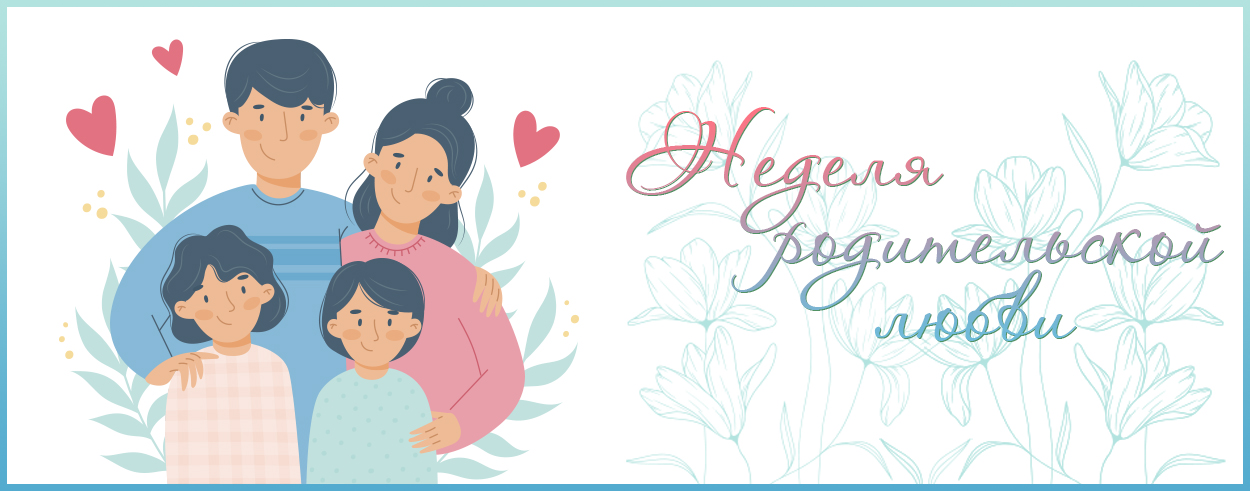 План мероприятийпо проведению Недели родительской любвиГУО «Глинищанская средняя школа имени И.П.Мележа»с 13.10.2023 по 21.10.2023Заместитель директора по основной деятельности                         К.А.Марцевич№ п/пМероприятияУчастникиДатаОтветственные1Праздничный концерт «Для вас, любимые мамы!»1-11классы13.10.2023Бешок Л.М.Карась Е.А.Черникова И.М.2Конкурс плакатов «Неделя родительской любви»1-11классы13.10.2023-21.10.2023Классные руководители3Изготовление открыток «Это все для тебя, моя мама»1-11классы13.10.2023Классные руководители4Акция «Букет пожеланий для родителей»8-11классы17.10.2023Великоборец Н.Д.Литвин А.В.Цалко А.Н.5Беседа «Мамы разные нужны, мамы всякие важны»1-5классы18.10.2023Бешок Л.М.Карась Е.А.Черникова И.М.Гордиенко Г.Н.6Фотовыставка в классе «Загляните в семейный альбом»1-11классы13.10.2023-21.10.2023Классные руководители7Книжная выставка «Сем’я і Радзіма зліты ў адзінае»1-11классы13.10.2023Богдан Е.Н.,библиотекарь8Конкурс рисунков в классе«Для папы с любовью», «Мама милая моя»1-11классы13.10.2023-21.10.2023Классные руководители9Спортландия «Папа, мама и я неразлучные друзья»1-11классы14.10.2023Кудрицкий С.И.,Романенко Н.В.Великоборец Н.Д.Бешок Л.М.,Карась К.А.,Черникова И.М.,Цалко А.Н.,Бондар К.П.,Куган Е.А.,Гордиенко Г.Н.,Великоборец Н.Д.,Литвин А.В.11Осенняя ярмарка-продажа1-11 классы13.10.2023Великоборец Н.Д.Бешок Л.М.Карась Е.А.Черникова И.М.